Сценарий мероприятия «День Флага России»в средней группе Цель: формирование у детей представления о стране, в которой мы живем.Задачи:- воспитывать патриотические чувства, уважение к Государственному флагу России через художественное слово и музыку;- воспитывать эмоционально-патриотическое отношение к символике России, чувство любви к Отечеству, гордости за него;- расширять представления о Государственном флаге Российской Федерации, закреплять у детей знания о расположении цветов Российского флага и их символическом значении;- вызвать у детей желание участвовать в празднике, стремление к победе, развивать ловкость и двигательные навыки;- обогащать словарь детей (стяг, триколор, гимн, флаг, символ);- развивать индивидуальное и коллективное творчество детей.Материалы и оборудование:- Российский флаг,- картонные полоски трех цветов (белого, синего, красного цвета)- кружки (красный, синий, белый) цвета,- флажки,- готовые вырезанные из бумаги сердца разного размера (белый, синий, красный), клей-карандаш, палочки от суш (все на каждого ребенка).Ход развлечения:Звучит музыка, дети входят в группу и становятся полукругом.Воспитатель: Ребята, сегодня я поздравляю вас с Государственным праздником России: Днем Флага! Россия большая и прекрасная страна. Для каждого человека она начинается с родительского дома. В каком бы уголке нашей страны ты не родился, ты можешь с гордостью сказать: «Это моя Родина». У каждой страны мира есть своя символика, то есть знаки отличия. Это – свой…. (дети называют) флаг, герб и гимн. Флаг Российской Федерации имеет свой собственный праздник – его отмечают 22 августа, т. е. сегодня День государственного флага России! (показывает флаг)Просмотр передачи КРУГОСВЕТНОЕ ПУТЕШЕСТВИЕ СО СТЕПАШКОЙ ПРО ФЛАГ И ГИМНИгра «Встань около своего цвета»Детям раздаются кружки (синего, красного, белого цветов). Как только зазвучит музыка, вам нужно будет собраться в группы по цветам. Там, где белый шар, подходят с белыми кружочками, к синему шару, с синими и к красному, с красными кружочками.Воспитатель: Ребята, вы запомнили, какие цвета у нашего флага? (Ответы детей).Белый цвет символизирует мир и чистоту, синий – небо, верность и правду, красный – огонь и отвагу. Эти цвета издревле почитались на Руси. Ребенок:Белый цвет-цвет чистоты.Синий - неба синевы.Третий – ярко-красный,Что рассвет прекрасный.А сейчас я вам хочу предложить поиграть в игру «Собери флаг». Разделимся на две команды, кто быстрее справится с заданием.Из карточек команды складывают российский флаг.Воспитатель: Молодцы, ребята. Государственный флаг поднимается во время торжественных мероприятий, праздников, на соревнованиях и в это время всегда звучит гимн Российской Федерации. Гимн – это тоже символ государства. Гимн – это главная торжественная песня нашей страны. Его музыка наполняет чувством радости и гордости за Великую державу – Россию.  Ребенок: Августовский теплый ветерок,Российский флаг колышет,Праздник к нам приходит на порог,Звучанье гимна над страною слышим. (Звучит гимн РФ.)Воспитатель: Давайте поиграем. Игра “Передай флажок” эстафетаРебёнок:Флаг наш — символ доблести.И народной гордости. У России - важный день.Отмечать нам нужно всем!Ребёнок: В детских ручках — маленький флажок.Он горит, как огонек!Пусть живет и здравствует в векахБело-сине-красный флаг!Песня-танец «Мой флажок!»1.Покачайся надо мной Мой флажочек дорогой,            Качают флажками. Бело-сине-красный –Самый ты прекрасный. 2.За флажками мы сидим, Из-за флагов мы глядим,            Сели, «спрятались». Бело-сине-красный –Самый ты прекрасный.3.Вдруг веселый ветерок,Хочет вырвать мой флажек.      Кружатся на месте.Бело-сине-красный –Самый ты прекрасный. 4.Мы флажочки не дадим, Пригодятся нам самим.           Спрятали флажки за спину. Будем петь и танцевать,Будем праздник продолжать.А теперь игра на внимание. «Белый, синий, красный»Увидите синий флажок - надо хлопать в ладоши,увидите красный флажок – надо топать ногами,увидите белый флажок - надо покружитьсяВоспитатель: Пусть славится мощью Россия, большая и добрая наша страна!И по ветру флаг развивается сильно, во веки веков и на все времена!Под музыкальную композицию «Мы дети твои Россия» выполняют аппликацию Российский триколор в виде сердец на палочке.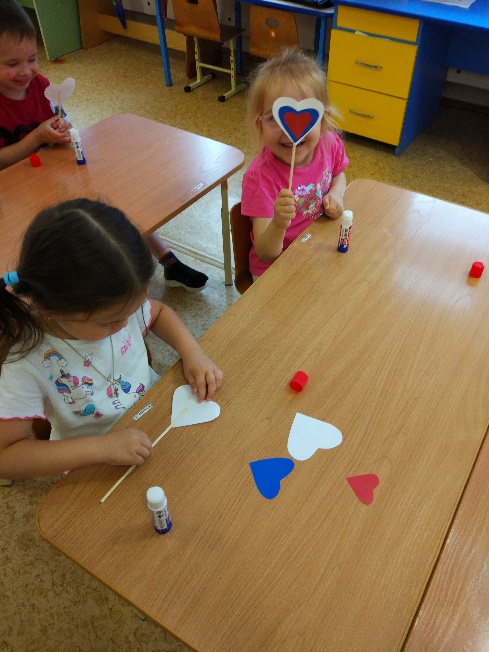 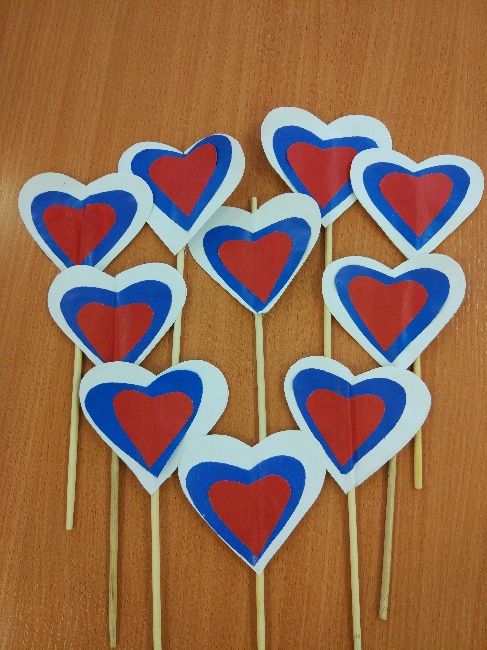 